Pressemeldung von MPDV und FELTENNeues Produkt: Digitale ChecklistenProzesse standardisieren und Ergebnisse dokumentierenMosbach, 02.07.2020  – Checklisten auf Papier sind heute noch weit verbreitet – nicht nur im Produktionsumfeld. Dabei liegen die Vorteile einer digitalen Lösung auf der Hand. Mit dem Produkt Digitale Checklisten bringen MPDV und FELTEN einen wirksamen Helfer für den Fertigungsalltag auf den Markt.Wer kennt sie nicht, die klassische Checkliste? Ist etwas erledigt, wird es abgehakt und zum nächsten Punkt übergegangen. Im Produktionsumfeld gibt es viele Anwendungsfelder für solche Checklisten. Beispiele dafür sind wiederkehrende Tätigkeiten beim Wechseln des Auftrags, regelmäßige Kontrollen oder Sicherheitsüberprüfungen. Insbesondere dann, wenn die durchzuführenden oder zu prüfenden Aktivitäten große Auswirkungen auf den weiteren Ablauf haben, ist es wichtig, gewissenhaft zu arbeiten und die Ergebnisse zu dokumentieren. Bisher nutzen viele Mitarbeiter in der Fertigung dazu papierbasierte Checklisten.Digital ist effizienterMit dem Produkt Digitale Checklisten kann einerseits viel Papier eingespart werden und andererseits stehen die notierten Ergebnisse sowohl zeitnah als auch transparent zur Verfügung. Somit reduziert sich sowohl der Aufwand beim Ausfüllen der Checklisten als auch beim Suchen nach dokumentierten Ergebnissen. Insbesondere wenn gesetzliche Anforderungen erfüllt werden müssen, ist diese Transparenz von großer Bedeutung.Digitale Checklisten ist eine Anwendung zur Verwaltung von beliebig viele Fragenkatalogen, die einem Werker zu definierten Anlässen angezeigt werden können. Beispielsweise soll an einer Mischanlage alle 60 Minuten eine Kontrolle der Einfüllvorrichtung durchgeführt werden. Auch die Kombination eines Fragenkatalogs mit einem bestimmten Material ist möglich. In einem solchen Fall wird der Werker bei jeder Verwendung dieses Materials beispielsweise auf das Tragen von Handschuhen, Schutzbrille und Schürze hingewiesen, was dieser jedes Mal bestätigen muss. Die Zahl der Fragen beziehungsweise Aktionen je Fragenkatalog ist beliebig. Neben reinen Bestätigungsfragen ist auch die Abfrage von Zahlenwerten möglich, die innerhalb eines bestimmten Bereiches liegen sollen, oder eine Auswahl aus vorgegebenen Antworten im Stile von Multiple-Choice. Neben den Ergebnissen selbst dokumentiert das System auch die Zeit, die für die Abarbeitung benötigt wird. Fragenkataloge können versioniert und in einen Freigabeprozess eingebettet werden, was notwendig sein kann, um gesetzliche Dokumentationsanforderungen zu erfüllen.Zwei Anbieter – ein ProduktGemeinsam haben MPDV und FELTEN die bereits im FELTEN-Portfolio bestehende Anwendung Digitale Checklisten weiterentwickelt und damit das Manufacturing Execution System (MES) HYDRA von MPDV um einen weiteren Baustein ergänzt. FELTEN bietet das Produkt Digitale Checklisten sowohl als Teil der eigenen PILOT:Suite als auch in Form einer mApp für die Manufacturing Integration Platform (MIP) an. Durch die Auszeichnung „Ready for MIP“ wird das Produkt zu einem Teil einer größeren Gesamtlösung, die flexibel auf die individuellen Anforderungen eines Anwenders abgestimmt werden kann. Als Teil des MIP-Ökosystems können sowohl die Ereignisse zum Ausspielen eines Fragenkatalogs aus einer anderen Anwendung kommen als auch die Ergebnisse in anderen Anwendungen verwendet und visualisiert werden.(ca. 3.400 Zeichen)Bildmaterial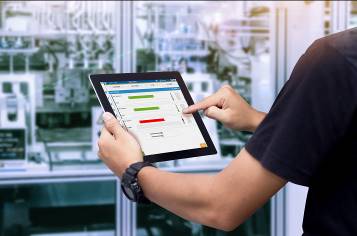 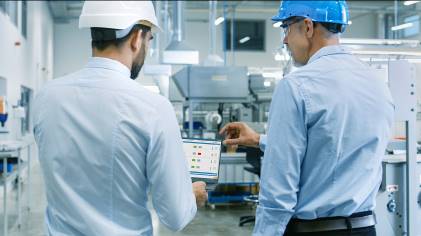 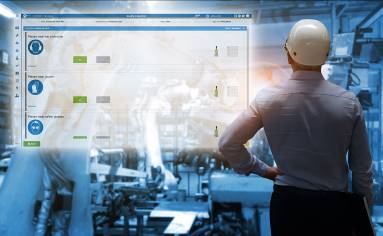 Das Einsatzgebiet für Digitale Checklisten im Fertigungsumfeld ist vielseitig.Bildquelle: MPDV, FELTEN, Adobe Stock, panuwat, Gorodenkoff, sittinanKeywords / SchlagworteMPDV, FELTEN, Manufacturing Execution System (MES), HYDRA, PILOT:Suite, Digitale Checklisten, Papier, Transparenz, Produktion, Fertigung, Prozess, standardisieren	Über MPDVMPDV mit Hauptsitz in Mosbach ist der Marktführer für IT-Lösungen in der Fertigung. Mit mehr als 40 Jahren Projekterfahrung im Produktionsumfeld verfügt MPDV über umfangreiches Fachwissen und unterstützt Unternehmen jeder Größe auf ihrem Weg zur Smart Factory. Produkte wie das Manufacturing Execution System (MES) HYDRA von MPDV oder die Manufacturing Integration Platform (MIP) ermöglichen es Fertigungsunternehmen, ihre Produktionsprozesse effizienter zu gestalten und dem Wettbewerb so einen Schritt voraus zu sein. In Echtzeit lassen sich mit den Systemen fertigungsnahe Daten entlang der gesamten Wertschöpfungskette erfassen und auswerten. Verzögert sich der Produktionsprozess, erkennen Mitarbeiter das sofort und können gezielt Maßnahmen einleiten. Täglich nutzen weltweit mehr als 900.000 Menschen in über 1.400 Fertigungsunternehmen die innovativen Softwarelösungen von MPDV. Dazu zählen namhafte Unternehmen aller Branchen. Die MPDV-Gruppe beschäftigt rund 500 Mitarbeiter an 13 Standorten in Deutschland, China, Luxemburg, Malaysia, der Schweiz, Singapur und den USA. Weitere Informationen unter www.mpdv.com. Über FELTEN Group:Die FELTEN Group, Mitglied der MPDV-Gruppe, ist ein international tätiges Software- und Beratungsunternehmen, das über seine PILOT Suite digitale Lösungen zur Prozessoptimierung und nach internationalen Qualitätsnormen für alle Produktionsbereiche entwickelt. Das Unternehmen verfügt über besondere und langjährige Kompetenzen vor allem in der Prozessindustrie mit den Branchen Food, Flavor & Fragrance, Cosmetics, Pharma, Feinchemie & Adhesives. Zu den Kunden gehören Beiersdorf, Boehringer Ingelheim, Symrise, Henkel, Döhler usw. FELTEN hat in weltweit über zwei Dutzend Ländern MES-Projekte realisiert. Informationen unter www.felten-group.com.   PressekontakteMPDV Mikrolab GmbH	Fon	+49 6261 9209-0Nathalie Kletti	Fax	+49 6261 18139Römerring 1	presse@mpdv.com 74821 Mosbach	www.mpdv.com FELTEN GmbH	Tel.	0 65 81 / 91 69 - 0Maren Sautner	Fax	0 65 81 / 91 69 - 111In den Dörrwiesen 31	presse@felten-group.com  54455 Serrig	www.felten-group.com   